მოჭიდავესახელი 	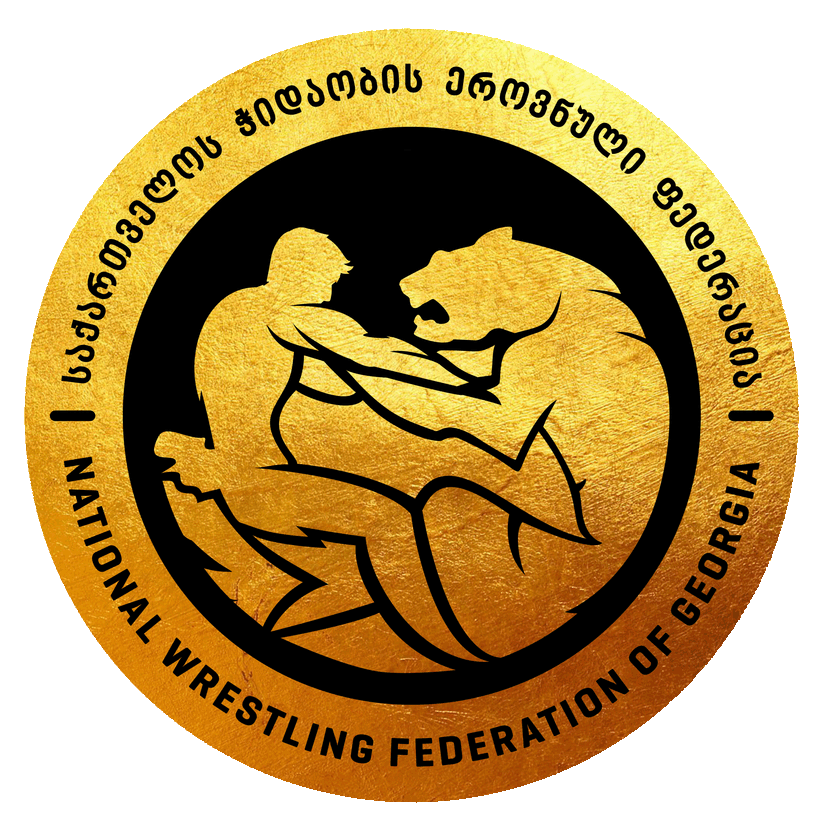 გვარი 	დაბ/თ. 	პირადი № 	ფოტოსტილი 	წონა 	სიმაღლე 	რეგიონი 	ქალაქი 	პირველიმწვრთნელი 	წლიდანმოქმედიმწვრთნელი 	წლიდანმოჭიდავესახელი 	გვარი 	დაბ/თ. 	პირადი № 	ფოტოსტილი 	წონა 	სიმაღლე 	რეგიონი 	ქალაქი 	პირველიმწვრთნელი 	წლიდანმოქმედიმწვრთნელი 	წლიდან